INSTITUTO FEDERAL DE EDUCAÇÃO, CIÊNCIA E TECNOLOGIA CEARÁDIRETORIA DE ENSINO - DIREN SECRETARIA DOS PROGRAMAS DE PÓS-GRADUAÇÃOFICHA DE MATRÍCULAOBSERVAÇÃO: PREENCHA TODOS OS CAMPOSCAMPUS:DADOS PESSOAISNOME:NASCIMENTO:ENDEREÇO:No:	COMPLEMENTO:CIDADE:	BAIRRO:	CEP:SEXO:   E-mail:	TELEFONE RESIDENCIAL:	TELEFONE COMERCIAL:	FAX:	CELULAR:NACIONALIDADE:NATURALIDADE:ESTADO CIVIL:	No. DE FILHOS: PROFISSÃO:RAÇA/COR:	GRAU DE INSTRUÇÃO:ESCOLA ONDE CONCLUIU O ENSINO MÉDIO:	ANO DE CONCLUSÃO:ESCOLA ONDE CONCLUIU A GRADUAÇÃO:	ANO DE CONCLUSÃO:NOME DO CURSO DA GRADUAÇÃO:	TIPO DE INSTOTUIÇÃO DE ORIGEM:PÚBLICA	PRIVADANECESSIDADE ESPECIAL:AUDITIVAVISUALFÍSICAOUTRAS NECESSIDADESDOCUMENTAÇÃO	CPF:	No. IDENTIDADE	ESTADO	ÓRGÃO EXPEDIDOR	DATANo. TÍTULO ELEITORAL	ZONA ELEITORAL	SEÇÃO ELEITORAL	DATANo. RESERVISTA	REGIÃO MILITAR	C.S.M.	ESTADO	ANODADOS DA FAMÍLIANOME DO PAINOME DA MÃENOME  DE UM CONTATO DE EMERGÊNCIA	TELEFONESENDEREÇO                                           	        TIPO DE VÍNCULOVenho requerer matrícula no programa de Pós Graduação em ___________________________________________ do Instituto Federal de Educação, Ciência e  Tecnologia do Ceará - campus Fortaleza, no Período de ________/____, declarando conhecer o teor do Regimento Interno e demais sua matrícula no Programa de Pós-Graduação em normas do Curso, e, se comprometendo a entregar toda a documentação solicitada pela Secretaria e Coordenação, sob pena de ter a matrícula indeferida. 	/	/	ASSINATURA DO ALUNO	ASSINATURA DO SERVIDORCOMPROVANTE DE MATRÍCULA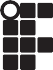 NOME:PROGRAMA: PERÍODO:	/	/	ASSINATURA DO FUNCIONÁRIO RESPONSÁVEL (SECPPG/IFCE)DISSERTAÇÃOTema:_______________________________________________________________________________________________________________________________________________________________________________________________________________________________Professores Orientadores: __________________________________________________________________________________________________________(principal)______________________________________________________________________________________________________(co-orientador)